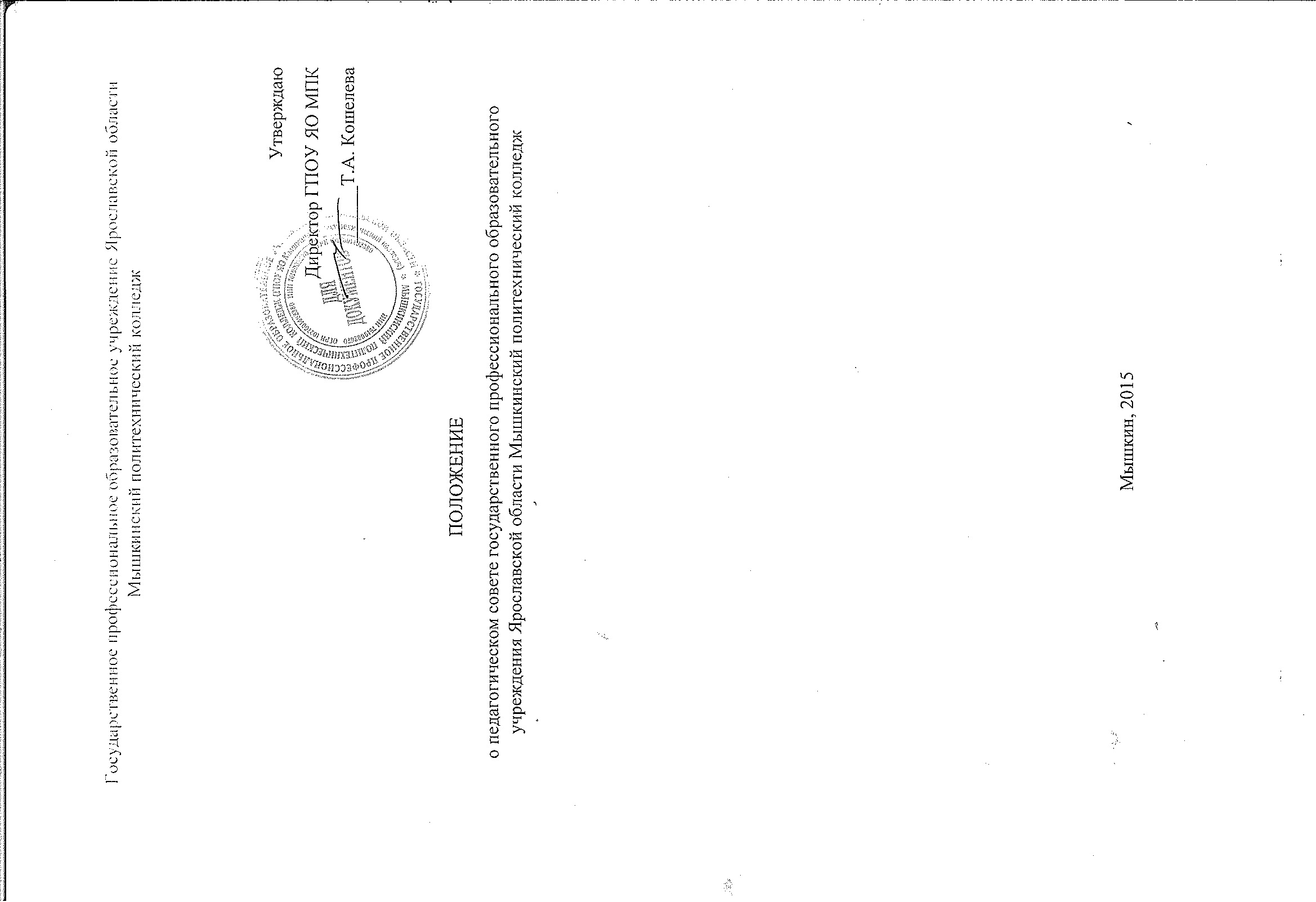 2СОГЛАСОВАНО	УТВЕРЖДЕНОрешением педагогического совета колледжа	директором колледжаПротокол от 18.02. 2015 	от 18.02.2015Положение о педагогическом совете ГПОУ ЯО Мышкинского политехнического колледжа1 Общие положения1.1 Настоящее положение разработано в соответствии с Законом РФ «Об образовании в Российской Федерации», Уставом колледжа и регламентирует деятельность педагогического совета колледжа.Педагогический совет (далее - педагогический совет) является коллегиальным совещательным органом колледжа, объединяющим педагогов и других его работников, непосредственно участвующих в образовательном процессе. Педагогический совет в своей деятельности руководствуется концепцией ООН о правах ребенка, Конституцией РФ, Законом РФ «Об образовании в Российской Федерации», другими нормативно-правовыми документами, Уставом колледжа и настоящим положением. Положение о педагогическом совете утверждается директором колледжа после обсуждения на педагогическом совете. Педагогический совет координирует свою деятельность, согласовывает основные направления работы с Советом колледжа. 2 Структура и порядок работы педагогического советаПедагогический совет уполномочен рассматривать вопросы организации образовательного процесса в колледже при условии участи в его работе не менее двух третей педагогического коллектива колледжа. Работой педагогического совета руководит председатель, которым является директор колледжа. Из состава педагогического совета открытым голосованием избирается секретарь педагогического совета сроком на один год. План работы педагогического совета составляет на учебный год. Он рассматривается на заседании педагогического совета и утверждается директором. Периодичность проведения заседаний педагогического совета определяется планом работы и проводится не реже трех раз в год. Обязательным является проведение педагогического совета переда началом учебного года. Конкретные даты других заседаний педагогического совета устанавливает директор колледжа. По вопросам, обсуждаемым на заседаниях педагогического совета, выносятся решения с указанием сроков исполнения и лиц, ответственных за исполнение. Решения педагогического совета принимаются простым большинством голосов. Решения вступают в силу, если на заседании присутствовало не менее двух третей педагогического коллектива, и становятся обязательными для исполнения всеми работниками и студентами после издания соответствующего приказа по колледжу. Председатель педагогического совета организует систематическую проверку выполнения принятых решений и итоги проверки ставит на обсуждение педагогического совета. Заседания педагогического совета оформляются протоколом, подписываемым председателем и секретарем педагогического совета. 32.10 Протоколы педагогического совета являются документами постоянного хранения в делах колледжа и сдаются по акту при приеме дел колледжа.3 Задачи педсоветаПедагогический совет создается с целью:Совершенствования организации образовательного процесса. Рассмотрения и обсуждения основных характеристик организации образовательного процесса. Управления организацией образовательного процесса. Повышения качества обучения и воспитания студентов. Совершенствование методической работы колледжа, профессионального уровня его педагогических работников, информационного методического обеспечения образовательного процесса. Развития содержания подготовки выпускников. Реализации профессиональных образовательных программ. 4 Функции педагогического советаРассмотрение и обсуждение концепции развития колледжа. Рассмотрение и обсуждение планов учебно-воспитательной работы колледжа, развития и укрепления его учебной и материальной базы. Рассмотрение состояния, мер и мероприятий по учебно-методическому обеспечению федеральных государственных образовательных стандартов среднего профессионального образования, реализуемых колледжем. Рассмотрение состояния и итогов учебной и воспитательной работы колледжа, результатов промежуточной и итоговой аттестации, мер и мероприятий по их подготовке проведению, состояния дисциплины обучающихся, причин их отчисления и мер по устранению выявленных причин. Рассмотрение состояния и итогов методической работы колледжа, совершенствования педагогических технологий и методов обучения по реализуемым колледжем формам обучения. Заслушивание и обсуждение опыта работы методических комиссий, преподавателей в области новых педагогических технологий, авторских программ, учебников, учебных и методических пособий. Рассмотрение состояния, мер и мероприятий по совершенствованию научной, экспериментальной работы, технического и художественного творчества обучающихся, охраны труда и учебы. Рассмотрение и обсуждение состояния и итогов работы учебно-производственных и других подразделений. Рассмотрение и обсуждение мер и мероприятий по выполнению колледжем нормативных документов органов законодательной и исполнительной власти разных уровней по подготовке специалистов со средним профессиональным образованием. Принятие локальных актов. Рассмотрение вопросов по открытию новых специальностей (в том числе, на платной основе и по договорам), а также по вопросам сокращения или полного прекращения подготовки специалистов. Рассмотрение проектов плана приема обучающихся. Рассмотрение вопросов питания (порядок предоставления льготного питания и т.п.)Рассмотрение вопросов представления работников колледжа к наградам, почетным званиям. Рассмотрение вопросов повышения квалификации педагогических работников колледжа, их аттестации, а в необходимых случаях и вопросов о соответствии их квалификации выполняемой ими работы в колледже.4.15 Рассмотрение вопросов о награждении обучающихся, в том числе получения ими стипендий Правительства Российской Федерации.5 ВзаимодействиеПедагогический совет в своей деятельности тесно взаимодействует с советами отделений, методическими комиссиями, методической комиссией классных руководителей.6 Права педагогического советаПедагогический совет наделяется правами в объеме, необходимом для осуществления задач и функций в соответствии с настоящим положением: Педагогический совет имеет право: требовать обсуждения любого вопроса, касающегося образовательной деятельности, если такое предложение поддерживают более 50 (пятидесяти) процентов членов, участвующих в заседании педагогического совета; вносить предложения по совершенствованию образовательной деятельности. Ответственность Члены педагогического совета несут ответственность: за соблюдение в процессе осуществления образовательной деятельности законодательства РФ об образовании, требований ФГОС СПО и настоящего положения; за соблюдение гарантий прав участников образовательного процесса; за реализацию в полном объеме образовательных программ в соответствии с учебным планом и графиком учебного процесса; за качество образования выпускников, соответствие образования государственным образовательным стандартам; за компетентность принимаемых организационно-управленческих решений; за упрочнение авторитета колледжа. 7.2 Каждый член педагогического совета обязан посещать все заседания совета, принимать активное участие в его работе, своевременно и точно выполнять возлагаемые на него поручения.